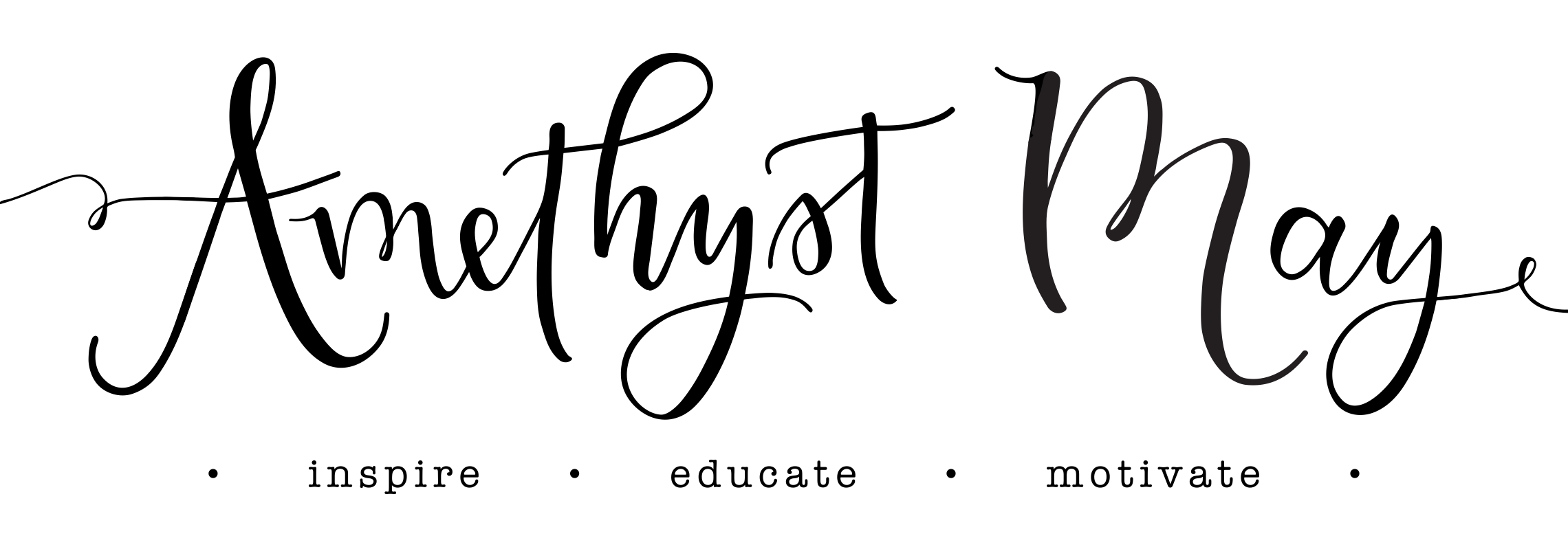 “Parenting in the Digital Age”           Recommended Resources Top 10 Lists:Top 10 things you can do TODAY to protect your child:1. Set up parental controls on your child’s personal devices2. Disable Internet on your child’s hand held devices 3. Disable location services on all devices4. Keep your family and/or your child’s computer in a common area5. Check the history on all devices6. Change all device passwords (Apple ID or password for Playstore)7. Check privacy settings set on all social media 8. Create a charging station in a common area at night time9. Create Device Free Zones 10. Be open and TALK about these issues Top 10 things you can do THIS WEEK to protect your child:
1. Enforce NO screens behind closed doors rule2. Provide a charging station for your kids’ friends’ devices3. Set up parental controls on all family members’ computers4. Set up parental controls on your TV/Cable device5. Determine what kind of filter you will use to protect your entire family6. Set up a family meeting 7. Discuss the Online Family Contract8. Role play difficult situations9. Be a positive role model10. Don’t use empty threatsFilters: (There are hundreds of filters to choose from. Listed below are some suggestions that are highly rated, but please do your own research to find what works best for your family.)Our PactA simple family locator and parental control app that allows parents to locate family members and limit screen time by blocking internet and app access for $0-5/month.www.ourpact.comSafe Eyes(Protects Mac and PC for $49.95/year up to 3 computers)http://www.internetsafety.com/safe-eyes-parental-control-software.phpMM GuardianMany management options. $49.99 one time fee for iPhone/iPad or $19.99 for 12 mos. $49. For Android: $49.99 one time for phone or $1.99/mo for for tablet & $3.99/mo for phone.www.mmguardian.comCircle with DisneyManages every device on your network in your home. One time fee of $99. No monthly costs. OR Circle Go for managing devices on the go for $4.99/mo.www.meetcircle.comX3 Watch($6.99/mo: Accountability Filter; unlimited accountability partners, block pornographic content, customize sites to block or allow, all devices)http://x3watch.com/Mobicip (Parental Control App: $0-40 per year for up to 5 devices)http://www.mobicip.com/parental-controls/iphoneNet Nanny($5-100 to protect 1-15 devices)http://www.netnanny.com/l/focusonthefamily/My Mobile Watchdog Parental Control App($4.95/mo: See what your child is doing on their phone, setup time limits, app blocking, and alerts)http://www.mymobilewatchdog.com/Samsung/Android Filters:  -Kids Mode app (set time limits, monitor activity, set up restrictions by age)	 -Kids Place (child friendly apps)	 -Perfect App Protector (for apps) -Norton Online Family (controls online) -Phone Control (controls everything) -Safe Browser (websites, social networking, spam)Online Resources:Wait until 8thTake a pledge to wait until the 8th grade to give your child a Smartphone and learn why you should www.waituntil8th.orgiParent.tvLearn about apps, social media, devices and more. Videos are available to watch for most apps, making them easier to understand.Screenagers Movie and Tech Talk Tuesdays Subscribe to weekly emails to encourage conversation at the dinner tablehttps://www.screenagersmovie.com/tech-talk-tuesdays/Family Online Safety Institutewww.fosi.orgCommon Sense Media-Reviews for all mediawww.commonsensemedia.orgFight the New Drug	Information about the danger of pornography	www.fightthenewdrug.orgArticles on Prevention/Protection:Apps:http://www.checkupnewsroom.com/7-dangerous-apps-that-parents-need-to-know-about/https://www.commonsensemedia.org/blog/15-apps-and-websites-kids-are-heading-to-after-facebookPornography:-Get a free E-book/download of the short read, “Your Brain on Porn” (sheds light on why this is an issue we want to understand, be aware of, and try to safeguard our children from) http://www.covenanteyes.com/brain-ebook/-Article “What to do if my child is looking at porn” http://www.covenanteyes.com/2012/05/24/what-to-do-if-my-child-is-looking-at-porn-5-critical-steps/Parenting/Awareness:-Blog Post: “To the Well Intentioned but Ignorant Parents of Teenagers”: https://cutestpkever.wordpress.com/2015/03/27/to-the-well-intentioned-but-ignorant-parents-of-teenagers/Books: “American Girls: Social Media and the Secret Lives of Teenagers” by Nancy Jo 
Sales“lol…OMG” by Matt Ivester“iGen” by Jean M. Twenge, PhD“Good Pictures, Bad Pictures: Porn-Proofing Today’s Young Kids” by Debbie Fox and Gail Poyner“Good Pictures, Bad Pictures Jr: A Simple Plan to Protect Young Minds” by Kristen Jenson and Debbie Fox